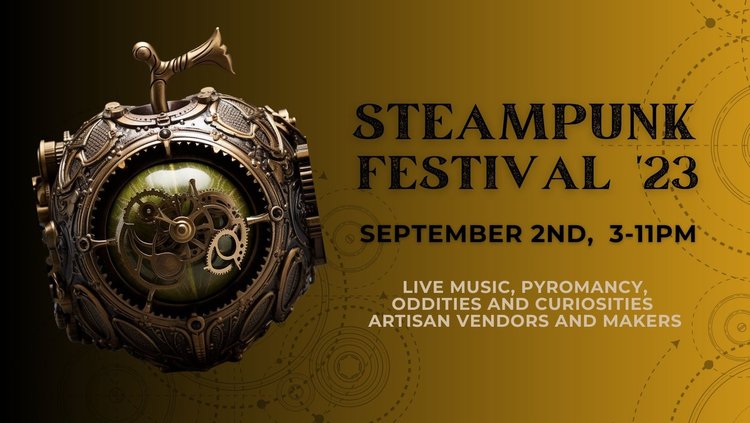 Steampunk Festival 2023Saturday, September 2, 2023     3:00 PM - 11:00 PMThe return of our annual Steampunk Festival!Live Music TBA
Oddities and Curiosities by Steampunk vendors, artisans, and makers
Fire performance by Pyromancy
Steampunk Costume ContestCan't miss the festival of the year - tickets on sale now. $30 per person, children 12 and under freeDue to the capacity of our venue, we have a limited number of tickets availablefor pre-purchase at the link below - get yours now!https://www.oakeswinerylocal.com/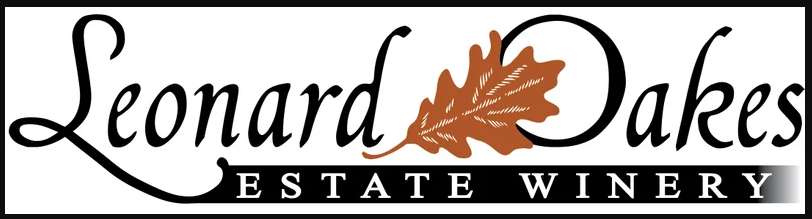 10609 Ridge Rd.  Medina, NY 14103
585-318-4418     catherine@oakeswinery.com